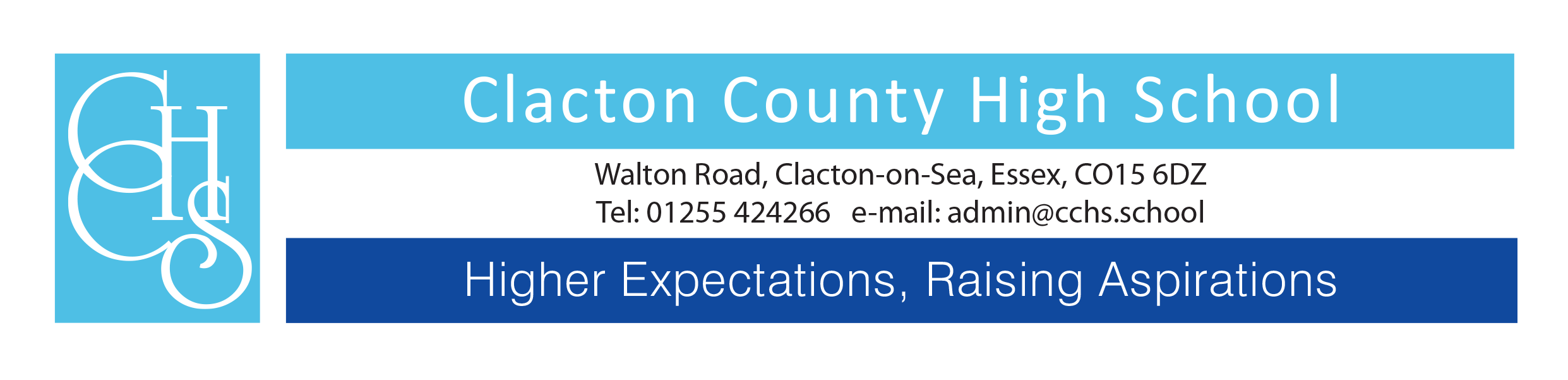 JOB DESCRIPTION TITLE OF POST:		Teacher of Music – 1 Year Fixed Term		 RESPONSIBLE TO:		Executive Headteacher/Head of School LINE MANAGER:		Director of LearningSALARY GRADE: 		Main Pay ScaleThe local governance committee is committed to safeguarding and promoting the welfare of children and young people and expects all staff and volunteers to share in this commitment. All employees are expected to be courteous to colleagues and provide a welcoming environment to visitors and telephone callers and comply with expectations as defined within the schools code of conduct and leave of absence policies.The duties above are neither exclusive nor exhaustive and the post holder may be required by the Executive headteacher, Sigma Trust or the local governance committee to carry out appropriate duties within the context of the job, skills and grade.This job description is current at the date shown but, in consultation with you, may be changed by the principal to reflect or anticipate changes in the job commensurate with the grade and job title.PERSON SPECIFICATIONSubject TeacherJOB PURPOSE:To be an effective professional who demonstrates thorough curriculum knowledge, that he/she can teach and assess effectively, take responsibility for professional development and raise student achievement.CORE REQUIREMENTSIn fulfilling the requirements of the post, the teacher will demonstrate essential professional characteristics, and in particular will:Inspire trust and confidence in students and colleagues.Build team commitment with colleagues and in the classroom engage and motivate students.Demonstrate analytical thinking to improve the quality of students’ learning.Contribute to school improvement planning and promote the learning priorities of the SIP.Use Assessment for Learning strategies to provide feedback to learners and engage them in their learning.Contribute to the development and implementation of school policies.Use the performance management process to advance student learning and enhance professional practice in line with the school's aspirations and priorities.Promote the wider aspirations and values of the school.KEY RESPONSIBILITIES Planning, Teaching and Class ManagementTeach allocated students up to and including GCSE by planning their teaching to achieve progression of learning through:Understanding and applying effective classroom management.Understanding and applying a range of teaching strategies.Positively targeting and supporting individual learning needs.Maintaining high levels of behaviour and discipline.Effectively using homework and other extra-curricular learning opportunities.Demonstrating appropriate consistent progress for the majority of learners across all teaching areas, across all spectrums of background, ability and behaviour that compares favourably with students in similar settings.Effectively managing other adults in the classroom.Monitoring, Assessment, Recording, ReportingUse assessment data to evaluate learner’s progress and set appropriate targets for improvement.Use assessment to inform planning and teaching and ensure students are working towards achieving their targets.Report on progress to all stakeholders.Other Professional RequirementsHave a working knowledge of teachers' professional duties and legal liabilities.Operate at all times within the stated policies and practices of the school.Maintain an up to date knowledge of good practice in teaching techniques.Know subject(s) or specialism(s) to enable effective teaching; take account of wider curriculum developments.Undertake professional development to enhance teaching and students’ learning.EssentialDesirableDesirableEvidenced inEvidenced inEducation and QualificationsEducation and QualificationsEducation and QualificationsEducation and QualificationsEducation and QualificationsEducation and QualificationsQualified Teacher StatusApplicationInterview CertificatesApplicationInterview CertificatesEvidence of continuous professional developmentApplicationApplicationExperienceExperienceExperienceExperienceExperienceExperienceProven ability as an excellent Classroom TeacherApplicationInterviewReferencesApplicationInterviewReferencesKnowledge and SkillsKnowledge and SkillsKnowledge and SkillsKnowledge and SkillsKnowledge and SkillsKnowledge and SkillsProfessional knowledge of what constitutes high quality and standards in teaching and learningApplicationInterviewReferencesApplicationInterviewReferencesProfessional understanding of inclusion and strategies for engaging all learnersApplicationInterviewReferencesApplicationInterviewReferencesProfessional understanding of safeguarding within a school settingApplicationInterviewApplicationInterviewAbility to write reports, keep accurate records and communicate effectivelyApplicationInterviewReferencesApplicationInterviewReferencesKnowledge and SkillsKnowledge and SkillsKnowledge and SkillsKnowledge and SkillsKnowledge and SkillsKnowledge and SkillsEffective organisational skillsApplicationInterviewReferencesAbility to work well with a range of audiences, including parents/carers and other professionalsApplicationInterviewReferencesAbility to use a positive approach to promote learning and excellent behaviourApplication InterviewApplication InterviewConfident and competent in the use of ICTApplicationInterviewReferencesApplicationInterviewReferencesUnderstanding of curriculum and assessment of student progressApplicationInterviewReferencesApplicationInterviewReferencesUnderstanding of cross-curricular teachingApplicationInterviewReferencesApplicationInterviewReferencesUnderstand procedures and legislation relating to confidentialityApplication InterviewApplication InterviewPersonal AttributesPersonal AttributesPersonal AttributesPersonal AttributesPersonal AttributesPersonal AttributesPersonal AttributesResilience, the ability to work under pressure and be able to meet deadlinesApplicationInterviewReferencesApplicationInterviewReferencesProven ability to prioritise workloadsApplicationInterviewReferencesApplicationInterviewReferencesAbility to work effectively and supportively within a teamApplicationInterviewReferencesApplicationInterviewReferencesExcellent communication and organisational skills (including written and oral skills)ApplicationInterviewReferencesApplicationInterviewReferencesA commitment to safeguarding and promoting the welfare of children and young peopleApplicationInterviewReferencesApplicationInterviewReferencesAbility to work creatively and collaborativelyApplicationInterviewReferencesApplicationInterviewReferencesDemonstrably professional, honest and loyalApplicationInterviewReferencesApplicationInterviewReferencesAbility to make and justify difficult decisionsApplication InterviewApplication InterviewCommitment to students and their learning, wellbeing and safetyApplication InterviewApplication InterviewCommitted to equalityApplication InterviewApplication InterviewAbility to establish rapport and respectful and trusting relationships with children, their families, carers and other adultsApplicationInterviewReferencesApplicationInterviewReferencesAble to build and maintain successful and purposeful relationshipsApplication InterviewReferencesApplication InterviewReferencesPassionate about teaching and learningApplication InterviewApplication InterviewOpen-minded, self-evaluative and adaptable to changing circumstances and new ideasApplication InterviewApplication InterviewWillingness to be involved in the wider life of the schoolApplication InterviewReferencesApplication InterviewReferencesBring personal interests and enthusiasms to the school communityApplication InterviewApplication InterviewCommitment to the school valuesApplication InterviewApplication Interview